Вопросы составлены на основе УМК Верещагиной и Притыкиной для 3 кл.1. How many seasоns are there in the English year? (Правильный ответ- 4)Onetwo threefour (+)fiveName the winter months in Great Britain. (1, 2, 4, 5)November +December +June          -January    +February  +Put the English months in the correct order. (January, February, March, April, May)   ▪   January           ▪   April           ▪   February           ▪   May           ▪   MarchMatch the English holidays with the months of their celebration. Christmas                                    OctoberThanksgiving Day                       FebruaryFather’s Day                                NovemberHalloween                                   DecemberSt. Valentine’s Day                     JuneОтветы: Christmas -  December, Thanksgiving Day – November, Father’s Day – June, Halloween – October, St. Valentine’s Day – February.Give «yes»/ «no» answers for these statements:In order to bring luck the «First foot» in Scotland…▪ must be a man or a boy (+)▪ must be young (-)▪ must have dark hair (+)▪ must be in a bad mood (-)▪ must give a present (-)How many days are there in April? (30)Answer the question: «What do children send to people they love on the 14-th of February»? (Valentine cards)Point to the national emblem of Ireland.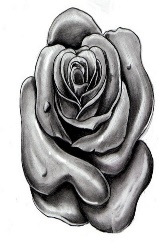 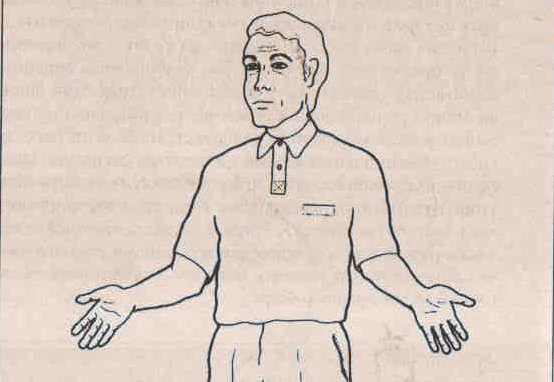 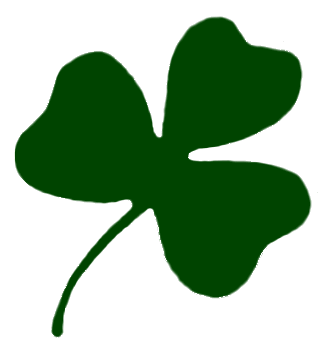 